.Intro - 32 countsTry it to some of your favorite Shag/East Coast Swing tunes![1-8]	WALK FORWARD RIGHT, LEFT, STEP TURN 1/4 LEFT, RIGHT SAILOR, 	LEFT SAILOR[9-16]	WEAVE LEFT, TOUCH OUT, IN, OUT, IN[17-24]	FORWARD ROCK, RECOVER, RIGHT 1/4 TURN SAILOR, FORWARD ROCK, RECOVER, LEFT 1/4 TURN SAILOR[25-32]	POINT STEPS FORWARD (4X)Note:  Feel free to put as much hip action as you like into these 8 countsSTART AGAINChoreographer Information:  Sue Ann Ehmann, Patrick Springs, VA, USA: saehmann@centurylink.netAll Rights Reserved.This Step Sheet may not be altered in any way without the written permission of the Choreographer.If you would like to use on your website please make sure it is in its original format.Shaggy Sailor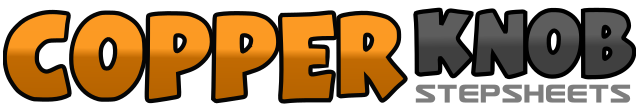 .......Count:32Wall:4Level:Beginner.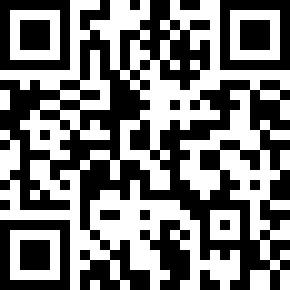 Choreographer:Sue Ann Ehmann (USA) - January 2015Sue Ann Ehmann (USA) - January 2015Sue Ann Ehmann (USA) - January 2015Sue Ann Ehmann (USA) - January 2015Sue Ann Ehmann (USA) - January 2015.Music:Hotel Happiness - Rickey Godfrey : (CD: Once In a Lifetime Love)Hotel Happiness - Rickey Godfrey : (CD: Once In a Lifetime Love)Hotel Happiness - Rickey Godfrey : (CD: Once In a Lifetime Love)Hotel Happiness - Rickey Godfrey : (CD: Once In a Lifetime Love)Hotel Happiness - Rickey Godfrey : (CD: Once In a Lifetime Love)........1-2Walk forward right, left3-4Step forward right, 1/4 turn to left shifting weight to left	 (9:00)5&6Step right behind left, step left to side, step right to side7&8Step left behind right, step right to side, step left to side1-4Step right behind left, step left to side, step right across left, step left beside right5-8Touch right out to side, touch right beside left, touch right out to side, touch right beside left1-2Rock forward right, recover left3&4Sweep right behind left turning 1/4 right, step left to side, step right next to left (12:00)5-6Rock forward left, recover right7&8Sweep left behind right turning 1/4 left, step right to side, step left next to right (9:00)1-2Point right to side, step right forward3-4Point left to side, step left forward5-6Point right to side, step right forward7-8Point left to side, step left forward